ЛЕНИНГРАДСКАЯ ОБЛАСТЬЛУЖСКИЙ МУНИЦИПАЛЬНЫЙ РАЙОНАДМИНИСТРАЦИЯ ВОЛОДАРСКОГО СЕЛЬСКОГО ПОСЕЛЕНИЯП О С Т А Н О В Л Е Н И Еот 25.04.2022 года					№ 44В целях обеспечения в 2022 году выполнения мероприятий по улучшению жилищных условий граждан, в том числе молодых семей и молодых специалистов в рамках реализации мероприятий государственных программ Российской Федерации «Обеспечение доступным и комфортным жильем и коммунальными услугами граждан Российской Федерации» и «Комплексное развитие сельских территорий», а также мероприятий государственных программ Ленинградской области «Формирование городской среды и обеспечение качественным жильем граждан на территории Ленинградской области» и «Комплексное развитие сельских территорий Ленинградской области., руководствуясь Приказом Минстроя России от 29.03.2022 года № 215/пр «О показателях средней рыночной стоимости одного квадратного метра общей площади жилого помещения по субъектам Российской Федерации на II квартал 2022 года», руководствуясь «Методическими рекомендациями по определению норматива стоимости одного квадратного метра общей площади жилья в муниципальных образованиях Ленинградской области и стоимости одного квадратного метра общей площади жилья в сельской местности», утвержденными распоряжением комитета по строительству Ленинградской области от 13.03.2020г. № 79 администрация Володарского сельского поселения п о с т а н о в л я е т:1.Утвердить норматив стоимости одного квадратного метра общей площади жилья на 2 квартал 2022 года на территории Володарского сельского поселения в размере 72363 рублей. Расчет согласно приложению.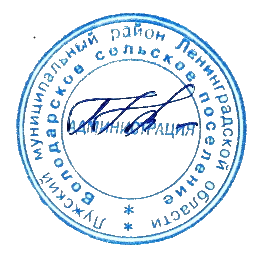 2. Настоящее постановление подлежит официальному опубликованию.3.Контроль за исполнением настоящего постановления оставляю за собой.Глава администрации Володарского сельского поселения				Н.В.БанниковаПриложениек постановлению № 44 от 25.04.2022 годаРасчет норматива стоимости одного квадратного метра общей площади жилья по Володарскому сельскому поселению: Ср. кв.м = (Ст.дог.х0,92 + Ст.кред. х 0,92 + Ст.стат + Ст.строй)/N1. Ст.дог. - данные по договорам на приобретение жилья участниками ФЦП и РЦП – 0 руб.2.Ст.кред. – данные по договорам по купле -продажи жилья, полученные от риэлтерских фирм по сделкам на территории сельского поселения и прилегающих территорий – 55427 руб.3. Ст.строй – данные стоимости 1 кв.м жилья по новому строительству – 0 руб.4. Ст.стат данные предоставленные отделом статистики по Ленинградской области 92159 руб.N - количество показателей, используемых при расчете;5. Кр – коэффициент, учитывающий долю затрат покупателя, направленную на оплату услуг риэлторов, нотариусов и т.д.) = 0,92.Ср.ст.кв.м. – норматив средней рыночной стоимости одного квадратного метра жильяСр.кв.м – среднее значение стоимости жильяСр.ст.кв.м.= Ср.кв.м х К дефл.К дефл. – на 1 квартал 2022 года 1,013Ср.кв.м. = (55427 х 0,92 + 92159):2 = 71575,92Ср.ст.кв.м = 71575,92 х 1,011= 72363 руб. Т.к. средняя рыночная стоимость не должна превышать средней рыночной стоимости одного квадратного метра общей площади жилья по Ленинградской области в размере 92159 руб. (Приказ Минстроя России от 29.03.2022 года № 215/пр «О показателях средней рыночной стоимости одного квадратного метра общей площади жилого помещения по субъектам Российской Федерации на II квартал 2022 года»), Ср.ст.кв.м = 72363 руб.Об установлении норматива стоимости жилья на 2 квартал 2022 года по Володарскому сельскому поселению